Администрация муниципального образования «Город Астрахань»РАСПОРЯЖЕНИЕ23 мая 2019 года № 1341-р«О внесении изменений в распоряжение администрации муниципального образования «Город Астрахань» от 29.12.2018 №5530-р»В соответствии с постановлением администрации муниципального образования «Город Астрахань» от 30.12.2015 №9145 «Об утверждении требований к порядку разработки и принятия правовых актов о нормировании в сфере закупок, содержанию указанных актов и обеспечению их исполнения», с изменениями, внесенными постановлениями администрации муниципального образования «Город Астрахань» от 25.03.2016 №1931, от 06.06.2016 №3562, от 21.04.2017 №2413, от 21.07.2017 №4310, 10.01.2019 №07.1. Внести в нормативные затраты на обеспечение функций администрации муниципального образования «Город Астрахань» и подведомственных муниципальных казенных учреждений города Астрахани (далее - Нормативные затраты), утвержденные распоряжением администрации муниципального образования «Город Астрахань» от 29.12.2018 №5530-р с изменениями, внесенными распоряжением администрации муниципального образования «Город Астрахань» от 13.03.2019 №758-р, изменения согласно приложению к настоящему распоряжению администрации муниципального образования «Город Астрахань».2. Управлению информационной политики администрации муниципального образования «Город Астрахань» разместить настоящее распоряжение администрации муниципального образования «Город Астрахань» на официальном сайте администрации муниципального образования «Город Астрахань».3. Управлению муниципальных закупок и торгов администрации муниципального образования «Город Астрахань» разместить настоящее распоряжение администрации муниципального образования «Город Астрахань» в единой информационной системе в сфере закупок.4. Управлению контроля и документооборота администрации муниципального образования «Город Астрахань» внести соответствующие изменения в поисково-справочную систему правовых актов администрации муниципального образования «Город Астрахань».5. Контроль за исполнением настоящего распоряжения администрации муниципального образования «Город Астрахань» оставляю за собой.Глава администрации Р.Л. Харисов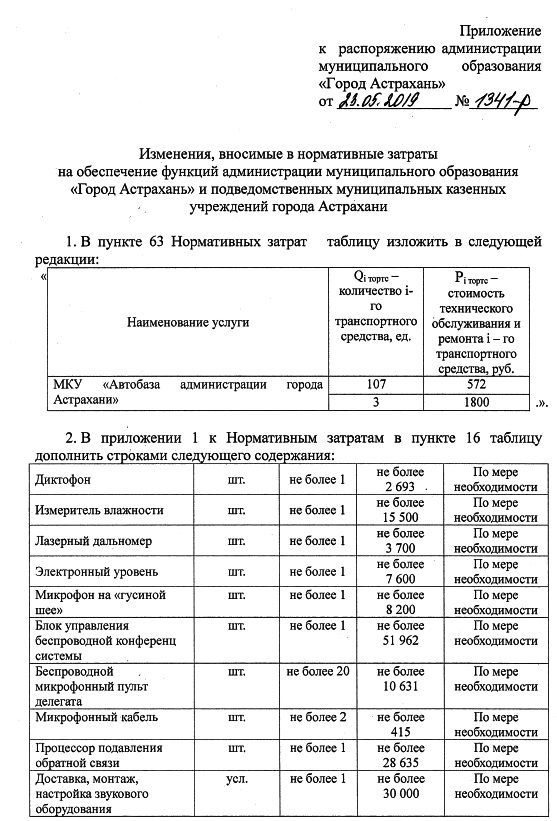 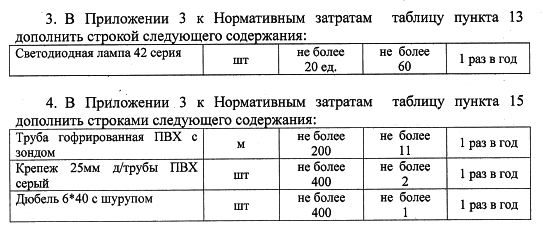 